A.  At what hourly rate is the pool being filled?  Use mathematical reasoning to explain your answer.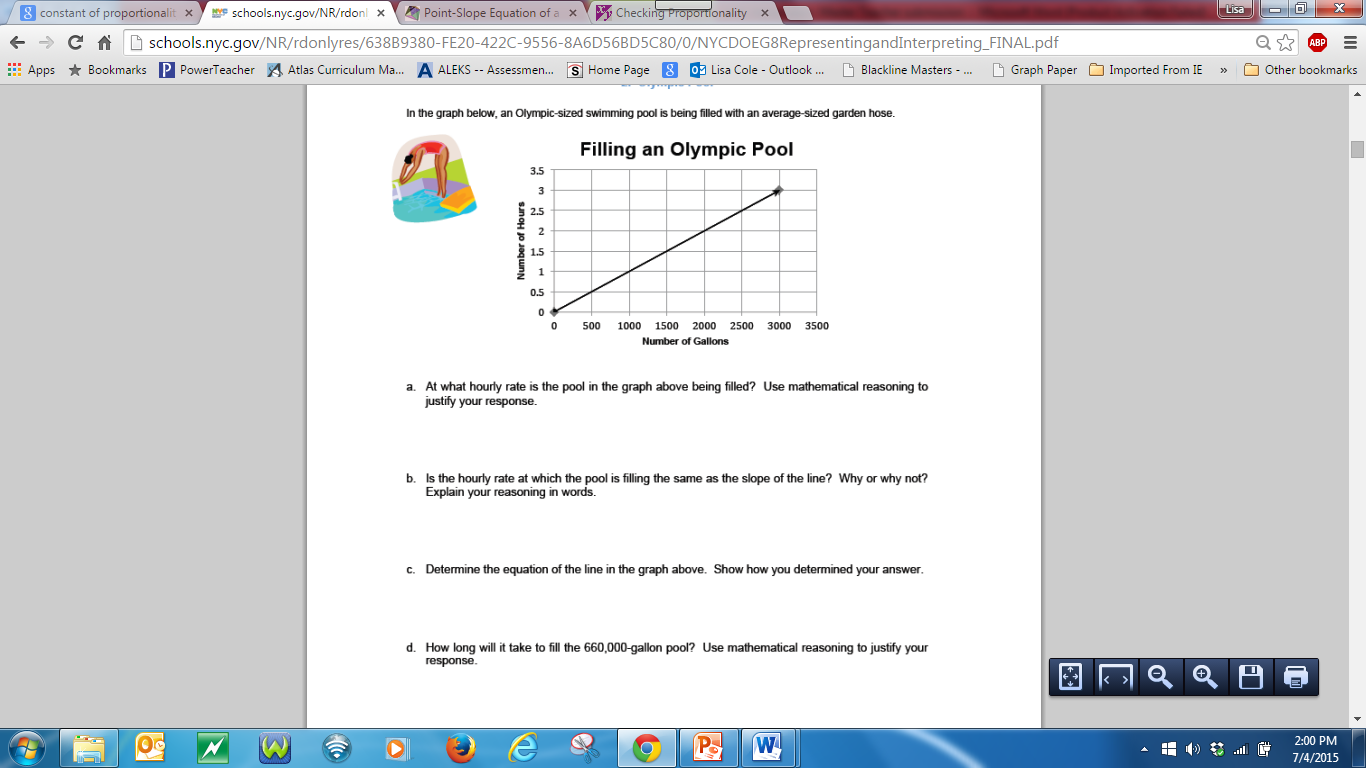 B.  At the rate you calculated, how long will it take to fill the 660,000 gallon pool?  Show your work to justify your mathematical reasoning.C.  Is the hourly rate the same as the slope of the line in the graph?  Why or why not?D.  Find the equation of the line for the graph. (Show your work!)E.  Does the graph represent the constant of proportionality?  Why or why not?